БЕРЕЗАНСЬКА МІСЬКА РАДАКИЇВСЬКОЇ ОБЛАСТІ(восьме скликання)РІШЕННЯПро утворення старостинських округів
на території Березанської міської радиЗ метою забезпечення представництва інтересів жителів населених пунктів Березанської міської ради, керуючись пунктом 1 частини 3 статті 26, частини першої статті 59 Закону України „Про місцеве самоврядування в Україні“, міська рада В И Р І Ш И Л А:1. Утворити на території Березанської міської ради 6 старостинських округів:Недрянський старостинський округ з центром в с. Недра; Садівський старостинський округ з центром в с. Садове; Лехнівський старостинський округ з центром в с. Лехнівка; Ярешківський старостинський округ з центром в с. Ярешки; Пилипчанський старостинський округ з центром в с. Пилипче;Яблунівський старостинський округ з центром в с. Яблуневе у межах сіл Яблуневе, Григорівка, Дубове, Хмельовик.2. Визнати таким, що втратило чинність рішення Березанської міської ради від 09.10.2018 р. № 588-56-VIII „Про утворення старостинських округів Березанської міської об’єднаної територіальної громади“.3. Контроль за виконанням цього рішення покласти на постійну комісію з питань регламенту, децентралізації влади, депутатської діяльності, етики, правопорядку, законності та захисту прав громадян (Саєнка С.М.).Міський голова                                                          Володимир ТИМЧЕНКОм.Березаньвід 11.03.2021№ 148-10-VIII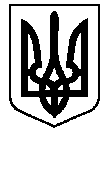 